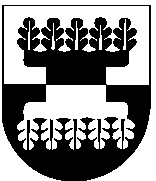 ŠILALĖS RAJONO SAVIVALDYBĖS TARYBASPRENDIMASDĖL ŠILALĖS RAJONO SAVIVALDYBĖS TARYBOS 2010 M. RUGSĖJO 30 D. SPRENDIMO NR. T1-236 ,, DĖL ILGALAIKĖS SOCIALINĖS GLOBOS PASLAUGŲ SKYRIMO TVARKOS APRAŠO PATVIRTINIMO“ PAKEITIMO2015 m. kovo 27 d. Nr. T1-83ŠilalėVadovaudamasi Lietuvos Respublikos vietos savivaldos įstatymo 18 straipsnio 1 dalimi, Lietuvos Respublikos socialinių paslaugų įstatymo 18 ir 29 straipsniais ir Lietuvos Respublikos Vyriausybės . birželio 14 d. nutarimu Nr. 583 „Dėl Mokėjimo už socialines paslaugas tvarkos aprašo patvirtinimo“ patvirtintu Mokėjimo už socialines paslaugas tvarkos aprašu, Šilalės rajono savivaldybės taryba n u s p r e n d ž i a : 1. Pakeisti Ilgalaikės socialinės globos paslaugų skyrimo tvarkos aprašą, patvirtintą Šilalės rajono savivaldybės tarybos 2010 m. rugsėjo 30 d. sprendimu Nr. T1-236 ,,Dėl Ilgalaikės socialinės globos paslaugų skyrimo tvarkos aprašo patvirtinimo“:1.1. pakeisti 8.3 papunktį ir jį išdėstyti taip:,,8.3. išrašas iš asmens medicininės dokumentacijos (forma Nr. 027/a) su šeimos gydytojo išvada apie asmens sveikatos būklę su patvirtinimu, kad asmuo neserga ūmiomis infekcinėmis ar kitomis pavojingomis, užkrečiamomis ligomis;“;1.2. pakeisti 15 punktą ir jį išdėstyti taip: ,,15. Priėmus sprendimą skirti asmeniui ilgalaikę socialinę globą įstaigoje, kurios savininko teises ir pareigas įgyvendinančia institucija ar dalininku (savininku) yra Socialinės apsaugos ir darbo ministerija (toliau vadinama – valstybės Globos namai), Socialinės paramos skyrius ne vėliau kaip per 3 darbo dienas išsiunčia šio sprendimo kopiją: dėl suaugusio neįgalaus asmens - Neįgaliųjų reikalų departamentui prie Socialinės apsaugos ir darbo ministerijos (toliau - Departamentas), dėl neįgalaus vaiko – Valstybės vaiko teisių apsaugos ir įvaikinimo tarnybai prie Socialinės apsaugos ir darbo ministerijos (toliau – Tarnyba).“; 1.3. pakeisti 16 punktą ir jį išdėstyti taip:,,16. Prieš apgyvendinant asmenį rajono parapinėje socialinės globos įstaigoje, teikiančioje ilgalaikės socialinės globos paslaugas, išrašomas siuntimas. Siuntimą, kurio formą savo įsakymu patvirtina Savivaldybės administracijos direktorius, išrašo Socialinės paramos skyriaus vedėjas, o kai priimtas sprendimas dėl ilgalaikės socialinės globos skyrimo valstybės Globos namuose, siuntimą išrašo Departamentas arba Tarnyba.“; 1.4. pakeisti 31 punktą ir jį išdėstyti taip:,,31. Mokėjimo už ilgalaikę socialinę globą suaugusiam asmeniui dydis per mėnesį – 80 procentų asmens pajamų. Tais atvejais, kai asmuo pagal Lietuvos Respublikos valstybinių šalpos išmokų įstatymą gauna slaugos ar priežiūros (pagalbos) išlaidų tikslinę kompensaciją, 100 procentų šios kompensacijos skiriama mokėjimui už ilgalaikę socialinę globą padengti.“;2. Paskelbti informaciją apie priimtą sprendimą vietinėje spaudoje, o visą sprendimą Šilalės rajono savivaldybės interneto svetainėje www.silale.lt ir Teisės aktų registre.Šis sprendimas gali būti skundžiamas Lietuvos Respublikos administracinių bylų teisenos įstatymo nustatyta tvarka.Meras						Jonas Gudauskas